I want to be a part of the 2022 Charity Croquet Classic!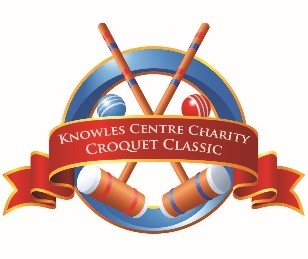 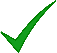 My support will provide essential repairs, renovations and refresh of Knowles Centre’s Healing Homes.2022 Sponsorship Opportunities   YES! I want to sponsor the 2022 the Knowles 2022 Knowles Centre Croquet Classic at the following level (each level includes 1 team registration)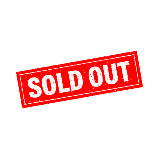  Presenting Sponsor $5,000 Dinner Sponsor $3,500 Speaker Sponsor $2,500 Prize Sponsor $2,000 (3 available) Cocktail Sponsor $1,500 Court Sponsor $1,200 (4 available) Refreshment Sponsor $500 (1 available) Decor Sponsor $500 (2 available)2022 Other Opportunities	   I would like to support Knowles Centre in the following way(s): A prize donation of  I would like to help with a Gift-In-Kind of  I am donating $  I would like to register a team ($400) (8 available in addition to sponsor teams) Name of Organization: Contact Name: 	Phone Mailing Address: City:  	Province 	Postal Code: Email: I/we wish to be recognized as  Please invoice me via  email to  or  mail to above address I have enclosed a cheque payable to Knowles Centre Inc. I would like to pay by credit card (please enter in information below):   Visa  MasterCard
	Name on card 	Card Number 	Expiry Date:  CVV:  In the event of Knowles Centre’s Croquet Classic being cancelled, sponsors and guests will be contacted by a member of our team via phone. You will be given the opportunity to transfer your purchase to a donation to Knowles Centre for a charitable receipt, carry over your purchase to the following year, or have a refund issued. If you have not responded to Knowles Centre within 30 days, we will assume you wish to transfer your sponsorship to a donation, and we will issue you a charitable receipt. Knowles Centre Inc. respects your privacy. Your information is collected to administer transactions and meet donor expectations. Charitable Registration No: 118984624 RR0001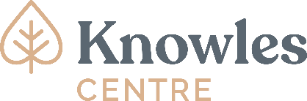 